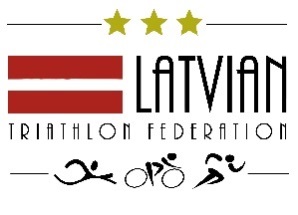 Latvijas Triatlona federācija, Vienotais Reģ. Nr. 40008024242,Ganību dambis 25d, Rīga, LV-1005, Latvija, Tālr. +371 26520497Valdes sēdes PROTOKOLSRīgā2019. gada 17. decembrī                                                                                 Nr. 7/2019Biedrības Latvijas Triatlona Federācija (turpmāk tekstā – ‘’LTF’’) valdes sēde, Rīgā, ‘’Radisson Blu Daugava Hotel’’.Protokolē LTF prezidents Aigars StraussDarba kārtībā:Iepriekšējā protokola apstiprināšana.Sezonas noslēguma scenārija un nomināciju apstiprināšana.LK 2020 nolikums 2020. gada licencesSiguldas akvatlons 18.04.2020.TērpiNometneDažādiAigars Strauss:   Valdes sēde ir lemtiesīga, jo piedalās 5 Valdes locekļi.Pirmais dienas kārtības jautājums:  Iepriekšējās Valdes sēdes protokola apstiprināšana.Aigars Strauss:  Valdes sēdes 6.11 protokols ievietots LTF mājas lapā. Vai ir kādi papildinājumi? Nav, paldies. Ierosinu apstiprināt Valdes sēdes protokolu.Lēmums – apstiprināt Valdes sēdes 6.11 protokolu.Otrais dienas kārtības jautājums:Sezonas noslēguma scenārija un nomināciju apstiprināšana.Aigars Strauss:  Šodienas pasākuma norises plāns.AtklāšanaLatvijas Kausa 2019 nominantu apbalvošana atbilstoši LK 2019 nolikumamMūzikas priekšnesumi Papildus nominācijas.NoslēgumsŅemot vērā pasaules tendences par zaļo domāšanu, tai skaitā ITU pamatnostādnes, ir pieņemts lēmums neprintēt diplomus. Nominanti saņem kausus un atbalstītāju sarūpētas balvas.  Ir paredzētas arī speciālās nominācijas.	LTF atbalstītājs, viesnīca Radisson Blu Daugava, pielietojis speciālu cenu telpu īrei un uzkodām, par kopējo summu 350 Euro. 	Lēmums – akceptēt pasākuma norises plānu un akceptēt izmaksas.	Aigars Strauss:  ierosinu sekojošas nominācijas un to saņēmējus.	Ģimene, kas aktīvi piedalās un atbalsta bērnu dalību pasākumos.  Izvērtējot kandidātus, ierosinu šo nomināciju piešķirt Jansonu Ģimenei no Dobeles.	Aktīva dalība pasākumos un pārsteidzoša dalība Latvijas sacensībās, kā arī startos ārpus Latvijas robežām. Šo balvu piešķirt Meijeru ģimenei.	Labākais tiesnesis. Saņemts Tiesnešu komitejas vadītājas E.Leitānes ieteikums šo nomināciju piešķirt Vilnim Sniedzem.	Ironmann. Saņemts Valdes locekļa Māra Babra ieteikums šo balvus pasniegt Dzintaram Kalniņam, kas vienīgais no Latvijas kvalificējās PČ “Ironman Kona”.	Veicināšanas balva. Par triatlona sporta aktivitāšu atjaunošanu un jaunu sportistu, un interesentu iesaisti triatlona sportā. Balva Mārim Priedēnam no Ventspils.	Lēmums – akceptēt nominācijas un to saņēmējus.Trešais dienas kārtības jautājums:Latvijas kausa nolikums 2020 gadam.Aigars Strauss: visiem esmu nosūtījis nākošā gada LK nolikuma plānu. Anatolijs Levša: nākošgad plānoju divas sacensības.  Ir jāmaina datums Akvatlonam, jo tikai ir ievietots Olštinas sacensību datums, kas sakrīt ar plānoto Akvatlonu.Māris Liepa: esmu pamainījis plānoto sacensību.Vēlreiz precizēšu un nosūtīšu izskatīšanai.Arvīds Zariņš:  ierosinu, ka vajag atjaunot  LK nolikumā punktu un principu, lai būtu dažādu punktu skaitīšana atbilstoši sacensību nozīmīgumam un dalībnieka vecuma.Anatolijs Levša: atbalstu Arvīda ierosinājumu. Tai skaitā jādiskutē, cik sacensības iekļaut punktu vērtēšanai.Aigars Strauss: jāņem vērā, ka uz šo brīdi jau ir par vienām sacensībām mazāk, jo nav Daugavpils trešās sacensības. Vairākkārt ir mainīts datums Vaidavas triatlonam un Smiltenes triatlonam. Krostriatlonu un čempionātu ir pieteikušies organizēt Pļaviņas – Mežezera bāzē. Jautājums ir arī par pusītes organizēšanu Smiltenē kopā ar Latvijas čempionātu.Arvīds Zariņš: par Smiltenes pusīti – detalizētāk jāiepazīstās ar plānoto trasi un sacensību norises plānu, lai tas nejauktu Latvijas čempionātu. Protams, ka ir jautājums – vai pusītei piešķirt Latvijas čempionāta nosaukumu?Aigars Strauss: ir izrādīta ļoti laba iniciatīva no Burkānciema un Smiltenes organizātoriem par pusītes organizēšanu. Jāiepazīstas ar visu detalizētāk. Svarīgi, lai abas sacensības, ja tās organizē vienā dienā nav par šķērsli sekmīgai Latvijas čempionāta norisei.Aigars Strauss: saņemts līgums no ETU par Rīgas triatlona sacensībām 9.08.2020. Šobrīd ir iesniegts pieprasījums par finansiālu atbalstu Rīgas Domei, Radisson Blu Daugava un LSFP. Ievērojot politiskās nianses ar OSTĀM nav vēl konkrētas uzrunājamās personas Rīgas Brīvostā. Norit sarunas ar citiem potenciālajiem atbalstītājiem un sadarbības partneriem. Aigars Strauss: mainīsies Sportlat tarifi , ja reģistrēšanās uz sacensībām notiks caur www.triatlons.lv mājas lapu. Aigars Strauss:  Ierosinu apkopot visus priekšlikumus un LK nolikuma pieņemt pēc Jaunā gada. Vēlams līdz 15. Janvārim.Lēmums - Atkārtoti, bet konkrēti ar datumiem, kā nolemts jau Valdes sēdē 6.11. izsūtīt informāciju juridiskajiem biedriem ar aicinājumu līdz 10.01.2020  rakstiski  iesniegt savus priekšlikumus par LK 2020 nolikumu. Pieņemt nolikumu – vēlākais līdz 1.02.2020.Ceturtais  dienas kārtības jautājums: LTF licences 2020. gadamAigars Strauss: informēju, ka vajadzētu pārskatīt 2020. gada licenču izsniegšanas maksu ar mērķi diferencēt samaksu par startiem ārzemēs. Ar domu, ka katram, kas vēlas saņemt licenci, vajadzētu piedāvāt vai aicināt piedalīties arī Latvijas triatlona sacensībās.Ainārs Veģeris: ideja laba, jo vairāk dalībnieku Latvijas sacensībās veicinās Triatlona sacensību popularitāti.Arvīds Zariņš:  vajadzētu sarīkot apaļo galdu, kur pārspriest ar iesaistītajām personām par licenšu izsniegšanas principiem. Svarīgi, ka nepalielinās licences cena.Lēmums – nepalielināt licences cenu 2020. gadam, bet meklēt formu, kā motivēt visus licenču turētājus maksimāli daudz startēt arī Latvijas sacensībās.Piektais  dienas kārtības jautājums: Siguldas akvatlons 18.04.2020.Aigars Strauss: aicinu Aināru, Anatoliju un citus iesaistīties, lai maksimāli ātri izveidotu  sacensību nolikumu ar ievirzi, ka šīs sacensības kalpo arī kā Latvijas triatlona sportistu atlases sacensības. Tas svarīgi, lai klubi un treneri zina atlases principus. Arvīds Zariņš: var izmantot pagājušo gadu nolikumu.Anatolijs Levša: vajag veikt uzlabojumus.Lēmums – Anatolijam Levšam iesniegt priekšlikumus par atlases principiem. Aināram Vēgērim veikt pārrunas ar potenciālajiem Siguldas akvatlona atbalstītājiem, izstrādāt nolikumu un ievietot triatlons.lv mājas lapā.Sestais  dienas kārtības jautājums:TērpiAigars Strauss: aicinu Māri turpināt darbu un koordinēt tērpu iegādi sportistiem.Māris Liepa : piekrītu. Uzskatu, ka jāievieto informācija mājas lapā par to, ka ir sacensības, kurās jau nevarēs startēt, ja nebūs atbilstošs tērps.Arvīds Zariņš:  sazināšos ar “Velosok” īpašniekiem par iespēju ražot triatlona tērpus.Lēmums – Māris turpina darbu un koordinēt tērpu pasūtīšanu. Jāizstrādā konkrēts priekšlikums, ko var apspriest Valdē un pēc tam informēt triatlonistus un klubus..Septītais  dienas kārtības jautājums: NometneAnatolijs Levša: esmu atradis ļoti labu piedāvājumu nometnei. Aigars Strauss: vajag saņemt rakstisku pieteikumu par nometnes dalībniekiem, laiku un izmaksās. Pagājušā Valdes sēdē lēmām, ka kā toerētiskais kandidāts uz nometni ir arī dobelnieks Kristaps Dūzis. Vajdzētu informēt klubu par šo iespēju.Aigars Strauss:  šobrīd notiek LOK un LSFP darbs ar IZM par 2020. gada  budžetu sporta federācijām. Līdz ar to, šobrīd nevaram pilnā mērā plānot dažādas izmaksas, tomēr ceļa izdevumus varam apmaksāt, taču jāzin to apjoms.Lēmums – Anatolijs Levša sagatavo un nosūta priekšlikumu par nometnes vietu, laiku un izmaksām ar konkrētu norādi, kāda summa nepieciešama no federācijas un kādi var būt līdzmaksājumi no pašvaldībām vai klubiem par viņu sportistu dalību nometnē.Astotais  dienas kārtības jautājums:DažādiA)  Anatolijs Levša informē, ka saņēmis līgumu no A.Gajevska atbalstīt viņa individuālo treniņnometni Kiprā ar 100 Euro, kas tiks izmantoti velosipēda transportēšani. Lēmums – atbalstīt lūgumu un piešķirt 100 ( viens simts ) euro A.Gajevskim viņa individuālai treniņnometnei.B) Anatolijs ierosina domāt vai nākošgad pēc sacensībām Daugavpilī uzreiz rīkot noslēgumu.  Arvīds Zariņš:  nākošgad jānotiek ar Latvijas Triatlona kongresam. Varbūt var apvienot?Anatolijs Levša:  padomāšu par vietu un laiku.Aigars Strauss: varbūt jau šodien pateikt, ka būs noslēgums Daugavpilī.Anatolijs Levša: vēl par agru.	Lēmums – Anatolijam atsūtīt konkrētu priekšlikumu par sezonas noslēguma rīkošanu Daugavpilī. C) Aigars Strauss: nākošo Valdes sēdi rīkot  2020 gada janvāri. Iespējams kopā ar Baltijas kausa rīkošanas sapulci. Datumu precizēt. Šis protokols ir sastādīts vienā eksemplārā, latviešu valodā uz 5 (piecām ) lapām. Paraksts:                                                         Aigars StraussValdes sēdē piedalās:1.LTF prezidents, Valdes loceklis - Aigars Strauss2.Valdes locekļi: Arvīds Zariņš Ainārs Veģeris Anatolijs Levša Gatis Madžiņš3.Klātesošie: Māris Liepa 